Application for NIDUS 11th Annual Delirium Boot Camp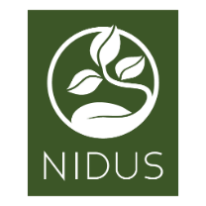 Sunday October 29 – Tuesday October 31, 2022     APPLICATION DEADLINE: Monday, July 10, 2023, 5:00 p.m. ESTBOOT CAMP DATES: Sunday October 29 – Tuesday October 31, 2023 PLANNED LIVE LOCATION: UNC Friday Conference Center University of North Carolina, Chapel Hill, NCELIGIBILITY CRITERIAPlease take a moment to determine if you are eligible to attend the 2023 Delirium Boot Camp. This Boot Camp is intended for persons with previous research training and experience. Faculty and research fellows who meet the following criteria are eligible to attend:Previous training in the fundamentals of clinical researchAt least 1-2 years of previous research experienceHold an MD, PharmD, PhD, or other doctoral level degree (may consider strong advanced predoctoral candidates)Interest and passion for delirium researchMust have at least 25% protected time to conduct your planned research Once accepted, willingness to  devote  8-10 hours of advance preparation time for the Bootcamp (beyond preparing the application and proposal, including reviewing 1 proposal of a  peer).Please contact kristen_ruck@med.unc.edu with any questions about your eligibility or this application in general.APPLICATION OVERVIEW: SECTION 1 AND 2Section one will contain:Information pertaining to you, your funded research, and your delirium research mentor(s)Your travel funding requirements and if follow up is needed regarding anything that could preclude your attendanceQuestions to help us understand who the NIDUS Boot Camp is serving Note: The U.S. Congress requires federally funded agencies to show in annual funding requests how their agencies, programs and grants, serve people who are underrepresented in research and within the field of research. This includes unidentified, basic, information on all applicants and invitees.Section two will contain:Cover SheetBiographical Paragraph Statement of Interest Grant Proposal (required to be considered for the Boot Camp) Note: No proposals will be funded. Your proposal, if accepted, will only be shared with up to 4 assigned mock study session reviewers (and who are aware of the confidentiality of your proposal) SUBMITTING YOUR APPLICATIONEmail your completed application in single file PDF format (sections 1 and 2) to kristen_ruck@med.unc.edu.Please use the subject line: “2023 Delirium Boot Camp Application”  Applications are due by 5:00 p.m. EST on Monday, July 10, 2023Please contact us if you do not receive confirmation of receipt of your application within 72 hours.Applicants will be notified of acceptance status no later than Monday, August 07, 2023.APPLICANT INFORMATIONACADEMIC RANK, DEGREE, AND YEARS RECEIVEDPlease indicate your terminal degree (MD, PharmD, PhD or other doctoral degree) and year received.Please indicate your academic rank (postdoc, instructor, assistant professor, associate professor, etc.)         and years at rank. MENTORSHIPDo you have a mentor who will assist you with your research in delirium?       YES	 NOIf yes, please provide your mentor’s name, discipline, title(s), and institutional affiliation.   FUNDING       By checking this box, I indicate that my Bootcamp Research Proposal has not already been funded.     By checking this box, I indicate that I have not already started collecting data for my Bootcamp Research Proposal Please indicate if you have any active research funding:Name:	  											        Title of grant:								     			        Role PI/Co-PI:  										                       Funding agency:  			                                                                                                              Years of funding:  										       Relationship to delirium research:							          	     Name:	  											        Title of grant:								     			        Role PI/Co-PI:  										                       Funding agency:  			                                                                                                              Years of funding:  										       Relationship to delirium research:							          	       Name:	  											        Title of grant:								     			        Role PI/Co-PI:  										                       Funding agency:  			                                                                                                              Years of funding:  										       Relationship to delirium research:							          	        TRAVEL AWARD AND ACCOMMODATIONSThere are a limited number of travel awards available to Boot Camp attendees.Would you like to be considered for a travel award?	 YES	 NOIf you are not awarded a travel grant, will you still be able to attend? 		              YES         NOGENDER, RACE, AND ETHNICITYThe U.S. Congress in their annual funding requests requires federally funded agencies to show how their agencies, programs and grants, are serving people who are underrepresented in research. This includes information on all applicants and invitees.Please indicate your gender:Male	□ Female	□ Prefer not to disclosePlease indicate your preferred pronouns:	□ He/Him	□ She/Her     □ They/Them  □ Ze/Hir     □ No Pronouns - Use My NamePlease choose one or more races that you consider yourself to be:White or CaucasianBlack or African-AmericanAsian including Asian Indian, Chinese, Filipino, Korean, Vietnamese or other AsianAmerican Indian or Alaska NativeNative Hawaiian, Samoan or other Pacific IslanderOther (please specify)Prefer not to discloseAre you of Hispanic or Latino origin?YES	□ NO	□ Prefer not to discloseTHANK YOU FOR COMPLETING SECTION ONE. PLEASE COMPLETE SECTION 2Application form and grant proposal sections are due by 5:00 p.m. EST on Monday, July 10, 2023.	NIDUS 10th Annual Delirium Boot CampApplication Section 2: Grant Proposal InstructionsAs part of the application process applicants are required to submit a grant proposal to be considered for the Boot Camp. Invited mentee proposals are reviewed, then discussed at Boot Camp in a mock NIH style review.  This gives mentees constructive feedback for future submissions and experience with grant writing and review, as they are a critical part of this event. Previous participants reported the use of proposals for Mock NIH Reviews as being the most valuable aspect of the Boot Camp as they provide a unique opportunity to engage in the proposal and review process.IMPORTANT NOTES: No proposals will be funded.  Applications will not be accepted after July 10, 2023, 5:00 p.m. EST. CONFIDENTIALITY OF SUBMISSIONSYour proposal, if accepted, will be shared with up to 4 assigned mock session reviewers  (who will be made aware of the confidentiality of your proposal) REQUIRED FORMATTING The Grant Proposal application section should be in 11 point Arial font, with .05 inch margins on all sides.GRANT PROPOSAL SECTIONS AND ORDER Cover SheetYour nameYour institutionMentor(s) name and institution (if different from your own)Contact information (email address, work phone number, cell phone number, mailing address)Title of projectBiographical Paragraph 	(max 1060 characters, including spaces)Statement of Interest Prior research training 	(max 100 words)Research accomplishments related to delirium, aging, and/or cognition 	(max 100  words)Career Plans related to delirium, aging, and/or cognition 	(max 100 words)Your goals for attending the NIDUS Delirium Boot Camp	 (max 250 words)Project Proposal Criteria Proposal must be focused on delirium researchProposal must include the following sections:Study Title and Abstract 	(1/2 page max)Science 	(3 pages max)Specific aims/hypothesisImportance of project for the candidate’s career developmentBackground and significanceResearch design and methodsStudy designSample inclusion and exclusion criteriaStatistical analysesSample size and power considerationsStudy strengths and limitationsStatement on Career Development Plans 	(1 page max)Statement on how applicant will grow a research program focused on delirium 	(1/2 page)How proposal will lead to future funding in delirium researchAppendicesReference listApplicant’s NIH Biosketch 	(New NIH format, max 5 pages)https://grants.nih.gov/grants/forms/biosketch-blank-format-rev-10-2021.docx  Version: Non-fellowship NIH Biosketch for use after January 2022Mentor statement 	(1 page max) Mentor’s NIH Biosketch 	(New NIH format, max 5 pages)Key research team members’ NIH Biosketches 	(New NIH format, max 5 pages)https://grants.nih.gov/grants/forms/biosketch-blank-format-rev-10-2021.docx  Version: Non-fellowship NIH Biosketch for use after January 2022Resources and Environment 	(1 page max)Budget justification	(2 page max)including description and justification of research teamTimeline for pilot with quarterly milestones (specific objectives to be achieved in each quarter) Note: A specific budget is not required as part of the submission, but we do ask that you submit a budget justification for an approximately $50,000 budget.EVALUATION OF PROPOSALSProposals will be evaluated following NIH grant proposal review criteria based on the following:SignificanceInvestigator(s)InnovationApproachFeasibilityEnvironmentCareer DevelopmentTHANK YOU FOR COMPLETING SECTION ONE AND SECTION TWO.Application form and grant proposal sections are due by 5:00 p.m. EST on Monday, July 10, 2023.First Name: 	_Last Name:Institution:Department:Division/Unit:Address:City/Town:State/Province:Zip/Postal Code:Country:Email Address:Work Number:Cell Number: